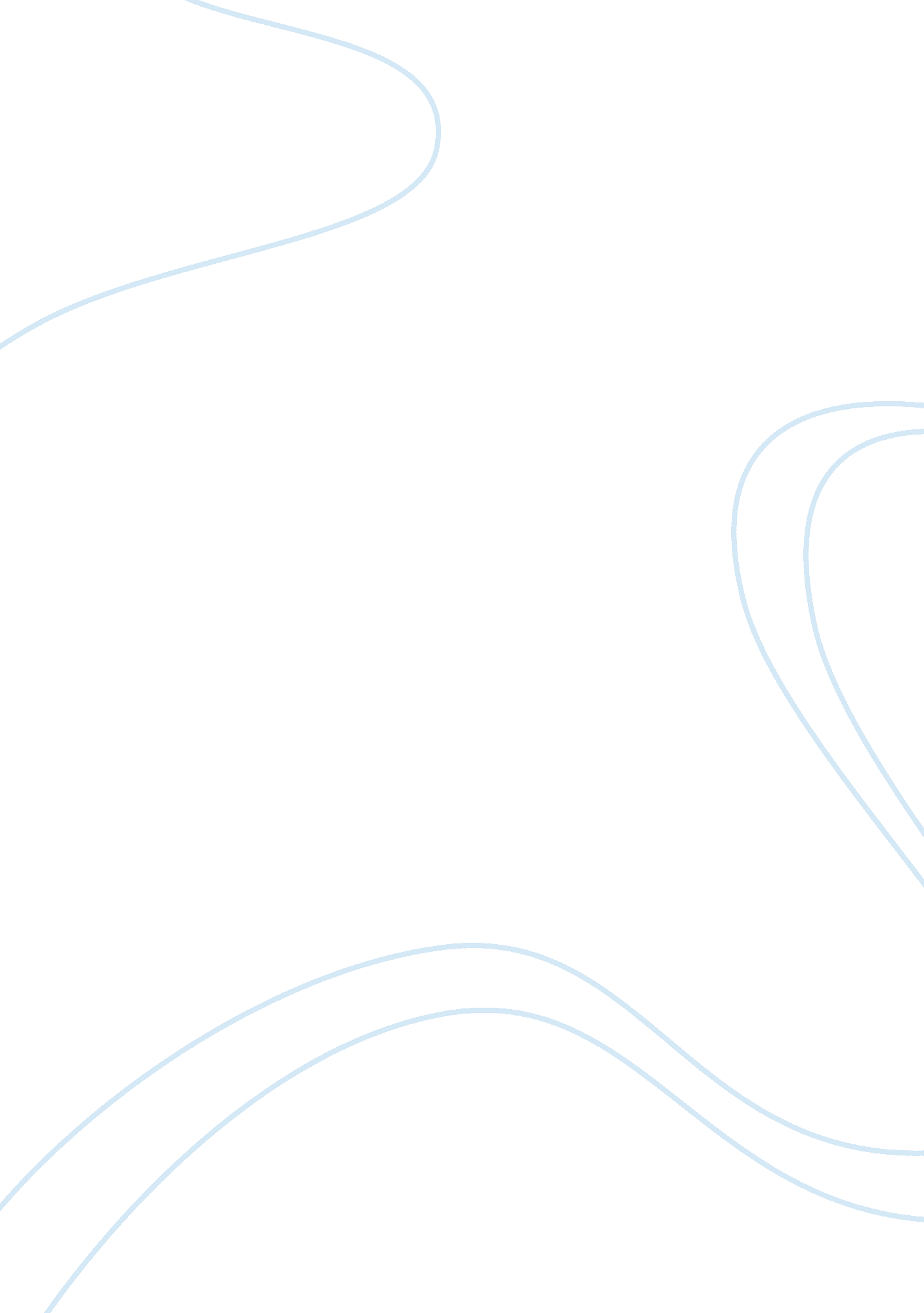 The biography of vicky roy, the british photographerDesign, Photography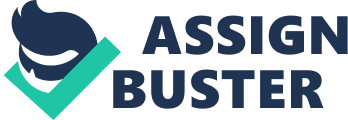 Vicky Roy came from a poor family. Apart from him, he had three sisters and brothers. It was normal for them to beat their mother. Roy had a lot of grief to revolve but he was not allowed to play with other children since his childhood, and when his parents went in search of work, he was left with his grandparents. In 1999, when he was 11, Roy decided to run away. He stole 900 rupees from his uncle’s pocket and fled home to Delhi. Some children saw him crying at the station, and took him to the Salaam Balak Trust (SBT), which was made of Mera Nair’s film ‘ Salaam Bombay’. But the trust was always locked from inside. Roy did not like it at all, and in the morning when the doors were opened for the milkman, he fled for the second time. He met the children at the railway station who had taken Roy to the trust, Tell the story. After this, they started work on garbage with other children. . “ They collect water bottles, fill cold water and sell them in the train. All these money had to be given to their boss who gave them food in exchange, but after some time Roy felt that he could not earn it, leaving this work, he started working to wash dishes in a restaurant near Ajmeri Gate. According to Vicky Roy, that time was his life the hardest time because it was cold at the time. During the winter the water was cold, causing several wounds on his hands. He was sorry that he ran away from his house to Delhi. But one day Roy met a volunteer of the Salam Balak Trust who told him that he should be in school now. At the same time, the volunteer said that there are many centers of his trust and in some you can go to school and at the same time you will not be closed all the time. “ He joined one of these centers, whose name was his house Vicky Roy / Vicky Roy was admitted to the 6th class in the school. Roy earned 48% in the 10th Board examination. The school teacher realized that he was not as good in studies, so he was asked to join the National Institute of Open Schooling, where he could train to do computer or TV repair. His mind came with photography, when two children of the Trust went to Indonesia and Sri Lanka after training in photography. Seeing this, Greedy also came to Vicky Roy’s mind and told his teacher that he too wanted to learn photography. Roy did not even know that by saying this his life would change forever. At that time a British filmmaker Dixie Benjamin Trust had come to make a documentary. Only then did the teacher meet Roy from Benjamin. In this way Vicky Roy became assistant to Benjamin, and started his journey as a photographer. Roy did not come to English at that time, so he did yes in Benjaminic terms. Benjamin taught him to use the SLR. Roy was soon to be 18, and it meant that he would have to leave the Salam Balak Trust because he could only have children younger than 18 years old. The rest will have to be done only on your own. Trust will provide only basic things like a gas cylinder, stove, mattress and pot: but he did not know any other than the trust. However, being independent became a blessing for Roy, as Roy contacted the famous photographer, Ana Mann, to become an assistant. They agreed, but kept a condition that Roy must work with him for at least three years. Other values proved to be a good teacher. He used the drawing to teach Roy to photography and highlighted the light and the depth of the field such as Concepts. This work took Roy to several places. His life many times lived in a luxurious hotel. Children of Roy Road started pulling pictures, which were 18 years or less. Roy’s goal was to do any work for those children. “ In 2007, he set up an exhibition called ‘ Street Dreams’ in which he was shown how he lived on the road and how he used to take junk. It was sponsored by British Commission and DFID which was very successful. Roy also exhibited / exhibition in London and South Africa which was quite successful. This was the time when Roy began to feel that he was also a great photographer and that vanity started coming in. Seeing this, another man called him and said that before the exhibition he was simple, but now he is becoming arrogant, which is not good for the future. Believing his master, he promised that he will not do this now. After the success of ‘ Street Dreams’, Roy was confident about new projects. In 2008, participated in a global competition organized by the MIB Foundation, in which 5000 people took part. The number of people who had to go to America and be given the opportunity to make the World Trade Center (WTC) photography for six months. Roy was one of the three photographers. . “ His work went on in WTC 7, and was awarded the Duke of Edinburgh Award. Roy was invited to lunch with Prince Edward in Buckingham Palace. This was the first time that he had heard about the palace. Roy’s work began to move in many places: such as the Whitechapel Gallery and the Photo Museum Switzerland. 